Anexa nr. 2Modelul adeverinței care atestă îndeplinirea condițiilor prevăzute de art. 73 alin. (3) din Legea nr. 33/2007 privind organizarea şi desfăşurarea alegerilor pentru Parlamentul European, republicată, cu modificările ulterioare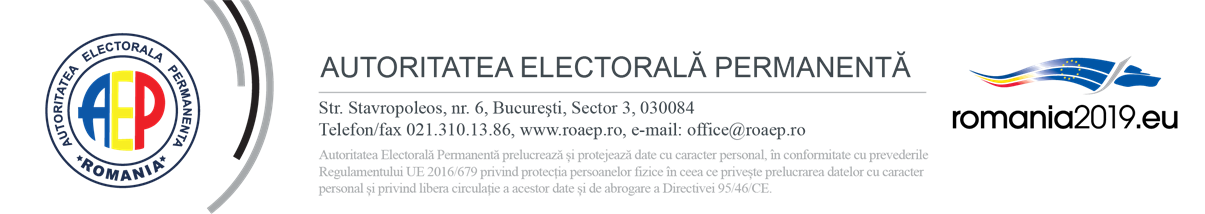 ADEVERINŢĂÎn temeiul art. 73 alin. (7) din Legea nr. 33/2007 privind organizarea şi desfăşurarea alegerilor pentru Parlamentul European, republicată, cu modificările ulterioare, adeverim prin prezenta, că organizaţia neguvernamentală _______________________1), îndeplineşte condiţiile prevăzute de art. 73 alin. (3) din Legea nr. 33/2007, republicată, cu modificările ulterioare, pentru a participa cu observatori interni la alegerile pentru membrii din România în Parlamentul European.Președinte,________________________________________2)1) Se înscrie denumirea organizaţiei neguvernamentale;2) Se înscriu prenumele şi numele preşedintelui Autorităţii Electorale Permanente, se înscrie semnătura preşedintelui sau a persoanei împuternicite de acesta să semneze şi se aplică ştampila Autorităţii Electorale Permanente.NOTE:Prezenta adeverinţă este valabilă atât în original cât și în copie.